Vermisst seit 22.7.16 in Unterengstringen Rica neu SiraBitte nur Sicht melden! Ganz herzlichen Dank!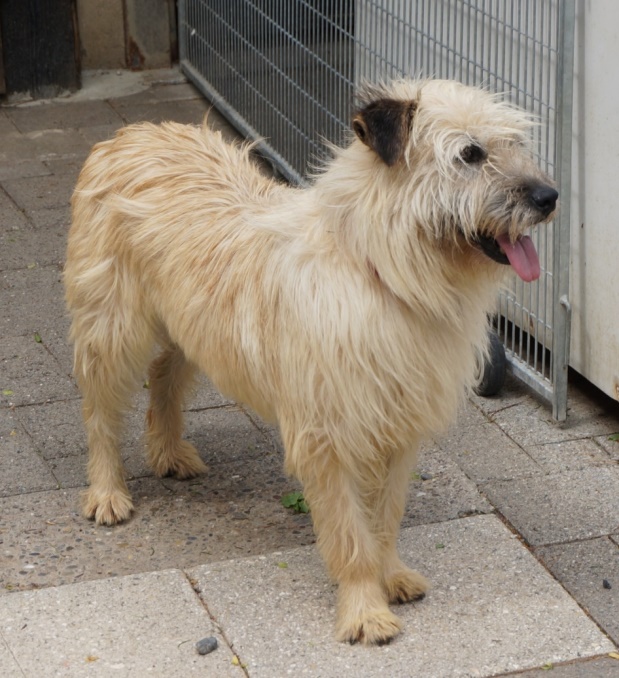 Muhmenthaler 078 66 66 150Vermisst seit 22.7.16 in Unterengstringen Rica neu SiraBitte nur Sicht melden! Ganz herzlichen Dank!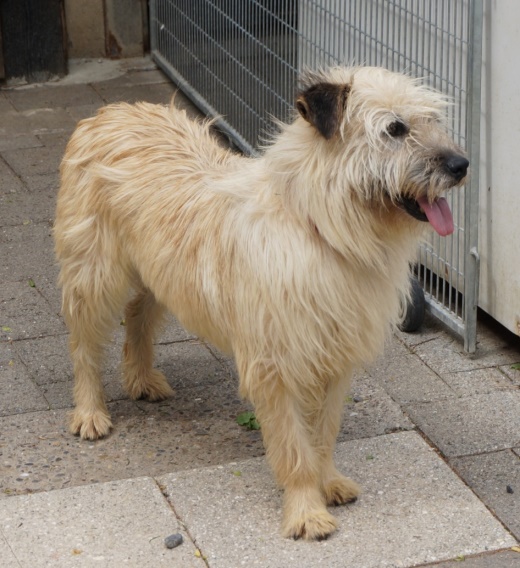 Muhmenthaler 078 66 66 150Vermisst seit 22.7.16 in Unterengstringen Rica neu SiraBitte nur Sicht melden! Ganz herzlichen Dank!Muhmenthaler 078 66 66 150Vermisst seit 22.7.16 in Unterengstringen Rica neu SiraBitte nur Sicht melden! Ganz herzlichen Dank!Muhmenthaler 078 66 66 150